ВведениеКаждый субъект предпринимательской деятельности, независимо от вида деятельности и формы собственности, ставит перед собой главную задачу, которая заключается в максимизации доходов. Одним из наиболее важных факторов на пути к достижению цели является регулярный поток инвестиций, размер которых существенно превышает текущие платежи.Каждая коммерческая организация имеет законное право распоряжаться частью (полученной от реализации услуг, товаров и работ) выручки. При этом стоит отметить, что использовать по своему усмотрению деньги организация может после того, как из выручки будут вычтены все текущие издержки (на оплату труда штатных сотрудников, на реализацию и производство товаров и т. д.). Чтобы получить в свое распоряжение большие суммы денежных средств, субъекты предпринимательской деятельности стремятся минимизировать свои расходы (этого можно добиться став на путь экономии).Своевременно проведенный экономический анализ доходов коммерческой компании позволит разработать стратегию их динамичного увеличения. Данные мероприятия помогут выявить резервы, гарантирующие стремительный рост поступлений. Проведенные исследования позволят с максимальной эффективностью осуществлять распределение доходов, как в отчетном периоде, так и в будущем. Суть экономического анализа, охватывающего доходную и расходную часть всех денежных поступлений, заключается в проведении мероприятий, направленных на увеличение рентабельности субъекта предпринимательской деятельности. Управление доходами и расходами связано и основано на бухгалтерском и управленческом учете на предприятии. Бухгалтерский учет, то есть система взаимосвязанных показателей, отражающих деятельность организации в стоимостном (денежном) выражении существует, разумеется, не сам для себя и не для налоговой инспекции. Конечным его выражением должен стать процесс извлечения через анализ и синтез полезной для руководства информации. Далее эта информация будет являться основой для управленческого учета, который обеспечивает дальнейшее планирование, контроль и управление деятельностью организации. Объектом управленческого учета являются издержки (текущие и капитальные) предприятия и его отдельных структурных подразделений, центров ответственности; результаты хозяйственной деятельности, как всего предприятия, так и отдельных центров ответственности; внутреннее ценообразование, бюджетирование и внутренняя отчетность. Для принятия оптимальных и рациональных управленческих решений необходимо знать о составе затрат предприятия и разбираться в информации о производственных расходах и доходах. И теория, и практика убеждают, что успеха на рынке добиться невозможно без эффективного и целенаправленного управления доходами и расходами предприятия. Самая большая ошибка многих российских предпринимателей заключается в недооценке ими учета и управления потоками доходов и расходов на предприятии. Особенно актуальным становится процесс управления доходами и расходами в условиях развивающегося финансового и экономического кризиса в России. В современных условиях острой конкуренции управление доходами и расходами организации, управление процессом их получения и финансовым результатом является для любой организации важнейшей задачей. Ведь изучив источники получения доходов, структуру расходов, можно разработать научный подход к решению многих проблем, например, достижения конечных результатов при наименьших затратах. Актуальность темы исследования обусловлена тем, что каждое подразделение коммерческой организации в обязательном порядке оказывает прямое воздействие на уровень всех финансовых поступлений и совершаемых расходов. Именно поэтому задача руководства должна заключаться в том, чтобы компания смогла получать максимальную прибыль за небольшой промежуток времени. Таким образом, удастся существенно повысить ее рентабельность и параллельно снизить уровень издержек, связанных с производством товаров. Целью выпускной квалификационной работы является анализ управления доходами и расходами предприятия и совершенствования управления доходами и расходами на примере конкретных предложений.Для достижения поставленной цели необходимо решить следующие задачи:1) Раскрыть бухгалтерского учета и анализа доходов и расходов предприятия;2) Провести анализ организации бухгалтерского учета доходов и расходов предприятия на примере ОАО «Металлом»;3) Провести анализ доходов и расходов  в ОАО «Металлом» и разработать предложения по совершенствованию процесса управления доходами и расходами.Предметом исследования является процесс управления доходами и расходами предприятия.Объектом выступает открытое акционерное общество (ОАО) ОАО «Металлом».Практические и теоретические аспекты, согласно которым осуществляется процесс формирования доходов коммерческой компании,  отражаются в трудах многих иностранных и отечественных авторов, имеющих специализацию в области экономики. К ним относятся: А.Н. Швецов; Р.М. Берд; Дж. Стишиц; Д. Литвак; О.В. Богачева; М.В. Романовский; Л.И. Пронина; О.В. Врублевская; В.М. Родионова; Д. Джеймс.Основой для проведения анализа деятельности ОАО «Металлом» послужила годовая бухгалтерская отчетность предприятия, пояснения к отчетности, информация о планах и деятельности предприятия, полученная из открытых источников.Работа состоит из введения, трех глав, заключения, списка литературы и приложений. Во введении сформированы актуальность темы исследования, цель и задачи, а также объект и предмет исследования. В первой главе рассматриваются теоретические аспекты бухгалтерского учета доходов и расходов предприятия. Вторая глава посвящена практическим аспектам выбранной темы исследования, в ней в частности дается организационная характеристика предприятию, проводиться анализ организации бухгалтерского учета, анализ первичного, аналитического и синтетического учета доходов и расходов, а также дана оценка состояния бухгалтерского учета доходов и расходов» на предприятии  и мероприятия по его совершенствованию. В третьей главе рассматриваются практические аспекты анализа .доходов и расходов предприятия, а также рекомендации совершенствования управления ими. В заключении в концентрированном виде представлены результаты проведенного исследования. Глава 1. Теоретические основы бухгалтерского учета и анализа доходов и расходов предприятия 1.1. Понятие и классификация доходов и расходов предприятияДоходы и расходы являются важнейшими факторами, определяющими конечные финансовые результаты предпринимательской деятельности. Они представляют собой базовые категории бухгалтерского учета, основные элементы финансовой отчетности.Доходами организации  признается увеличение экономических выгод в результате поступления активов (денежных средств, иного имущества) и (или) погашения обязательств, приводящее к увеличению капитала этой организации, за исключением вкладов участников (собственников имущества).Не признаются доходами организации поступления от других юридических и физических лиц: в виде сумм налогана добавленную стоимость, акцизов,  экспортных пошлин и иных аналогичных  обязательных платежей;- по договорам комиссии, агентским и иным аналогичным  договорам в пользу комитента, принципала и т.п.;- в порядке предварительной  оплаты продукции, товаров, работ,  услуг;- авансы в счет оплаты  продукции, товаров, работ, услуг;- задаток;-суммы залога,еслидоговором предусмотрена передача  заложенного имущества залогодержателю;- погашение кредита,  займа, предоставленного заемщику.Общим для этих поступлений  является то, что они не приводят к увеличению капитала данной организации.Доходы организации  подразделяются на две группы: доходы от обычных видов деятельности и прочие доходы.В соответствии с ПБУ 9/99 доходами организации признается увеличение экономических выгод в результате поступления активов и (или) погашение обязательств, приводящее к увеличению капитала этой организации, за исключением сумм вкладов в УК. Доходы организации в зависимости от их характера, условия получения и направления подразделяются на: - доходы от обычных видов деятельности, - прочие поступления(операционные доходы, внереализационные доходы и чрезвычайные доходы). Доходами от обычной деятельности являются выручка от продажи продукции и товаров, поступления, связанные с выполнением работ и оказанием услуг. Доходы от обычных видов деятельности отражают на сч.90”Продажи”. К нему могут быть открыты субсчета: 1.Выручка; 2.Себестомость продаж; 3.НДС; 4.Акцизы; 5.Прибыль\убыток от продаж.Расходами организации признается уменьшение экономических выгод в результате выбытия активов или возникновения обязательств, уменьшающих капитал организации, за исключением уменьшения вкладов в уставный капитал собственниками имущества по их решению. Согласно ПБУ 10\99 не признается расходами организации выбытие активов, связанное с:1. приобретением ВА;2. Вложениями в УК других организаций; 3. Приобретением акций АО и иных ценных бумаг не для перепродажи;4. Перечислением средств и взносов, связанных с благотворительностью. Расходы классифицируются на 4 группы: 1. Расходы по обычным видам деятельности; 2. Операционные расходы; 3. Внереализационные расходы; 4. Чрезвычайные расходы. ПБУ 10\99 обозначены правила для признания расходов в отчете о прибылях и убытках.Налоговый кодекс РФ, в статье 25 определяет состав доходов и расходов и то, что к доходам и расходам не относится. Для учета доходов и расходов при исчислении налогооблагаемой прибыли налогоплательщики применяют метод начисления. При этом методе доходы и расходы признаются в том отчетном (налоговом) периоде в котором они имели место, независимо от фактического поступления (выплаты) денежных средств, иного имущества (работ, услуг) и (или) имущественных прав.В организациях, предметом  деятельности которых является предоставление за плату во временное пользование (временное владение и пользование) своих активов по договору аренды, выручкой считаются поступления, получение которых связано с этой деятельностью (арендная плата).В организациях, предметом деятельности которых является предоставление за плату прав, возникающих из патентов на изобретения, промышленные образцы и других видов интеллектуальной собственности, выручкой считаются поступления, получение которых связано с этой деятельностью (лицензионные платежи (включая роялти) за пользование объектами интеллектуальной собственности).В организациях, предметом  деятельности которых является участие в уставных капиталах других организаций, выручкой считаются поступления, получение которых связано с этой деятельностью.Если доходы, извлекаемые  из правообладания активами, не являются результатом предмета деятельности организации, то они не расцениваются  как выручка, а признаются операционными  доходами.Выручка от реализации продукции (работ, услуг) является главным источником формирования доходов организации. Законодательно определены два метода отражения (учета) выручки от реализации продукции (работ, услуг):- по мере отгрузки  товара (выполнения работ, оказания  услуг) и предъявления контрагенту расчетных документов – метод начислений;- по мере оплаты  и поступления денег – кассовый  метод.Эти методы существенно  различаются. При использовании  метода начислений моментом реализации и, следовательно, образования выручки  считается дата отгрузки. В основе данного метода лежит юридический принцип перехода прав собственности на товар. Но в случае несвоевременной оплаты поставленной продукции предприятие может иметь серьезные финансовые проблемы.В российской практике до введения в действие главы 25 Налогового кодекса «Налог на прибыль организации» самым распространенным был второй метод – определение выручки по фактическому поступлению денег на счет организации, при котором моментом образования выручки для целей налогообложения считается дата поступления средств на счет организации.Начиная с 1 января 2002г. Согласно ст. 273 НК РФ право на определение  даты получения дохода по кассовому  методу имеют те организации, у которых  в среднем за предыдущие четыре квартала сумма выручки от реализации товаров (работ, услуг) без учета налога на добавленную стоимость и налога с продаж не превысила 1 млн. руб. за каждый квартал. Все другие налогоплательщики обязаны перейти на определение доходов по методу начисления.   Прочими доходами являются: операционные, внереализационные и чрезвычайные доходы.Операционными доходами являются:- поступления, связанные с предоставлением за плату во временное пользование (временное владение и пользование) активов организации;- поступления, связанные с предоставлением за плату прав, возникающих из патентов на изобретения, промышленные образцы и других видов интеллектуальной собственности;- поступления, связанные с участием в уставных капиталах других организаций (включая проценты и иные доходы по ценным бумагам);- прибыль, полученная организацией в результате совместной деятельности (по договору простого товарищества);- поступления от продажи основных средств и иных активов, отличных от денежных средств (кроме иностранной валюты), продукции, товаров;- проценты, полученные за предоставление в пользование денежных средств организации, а также проценты за использование банком денежных средств, находящихся на счете организации в этом банке.Внереализационными доходами являются:- штрафы, пени, неустойки за нарушение условий договоров;- активы, полученные безвозмездно, в том числе по договору дарения;- поступления в возмещение причиненных организации убытков;- прибыль прошлых лет, выявленная в отчетном году;- суммы кредиторской и депонентской задолженности, по которым истек срок исковой давности;- курсовые разницы;- сумма дооценки активов (за исключением внеоборотных активов);- прочие внереализационные доходы.Чрезвычайными доходами считаются поступления, возникающие  как последствия чрезвычайных обстоятельств  хозяйственной деятельности (стихийного бедствия, пожара, аварии, национализации и т. п.): страховое возмещение, стоимость материальных ценностей, остающихся от списания непригодных к восстановлению и дальнейшему использованию активов, и т.п.Расходами предприятия  признается уменьшение экономических выгод в результате выбытия активов (денежных средств, иного имущества) и (или) возникновения обязательств, приводящее к уменьшению капитала этой организации, за исключением уменьшения вкладов по решению участников (собственников имущества).Не признается расходами  организации выбытие активов:- в связи с приобретением (созданием) внеоборотных активов (основных средств, незавершенного строительства, нематериальных активов и т. п.);- вклады в уставные (складочные) капиталы других организаций, приобретение акций акционерных обществ и иных ценных бумаг не с целью перепродажи (продажи);- по договорам комиссии, агентским и иным аналогичным договорам в пользу комитента, принципала и т. п.;- в порядке предварительной оплаты материально-производственных запасов и иных ценностей, работ, услуг;- в виде авансов, задатка в счет оплаты материально-производственных запасов и иных ценностей, работ, услуг;- в погашение кредита, займа, ранее полученных организацией.Общим для всех перечисленных операций является то обстоятельство, что они не приводят к уменьшению капитала данной организации.Расходы организации  в зависимости от характера, условий  осуществления и направлений  деятельности подразделяются на две  группы: расходы по обычным видам деятельности и прочие расходы.Под расходами по обычным  видам деятельности понимаются расходы, связанные с изготовлением продукции  и продажей продукции, приобретением и продажей товаров. Такими расходами также считаются расходы, осуществление которых связано с выполнением работ, оказанием услуг. Точно так же, как и в случае с доходами, в организациях, предметом деятельности которых является извлечение выгоды из правообладания активами, расходы, осуществление которых связано с этой деятельностью, считаются расходами по обычным видам деятельности. Но когда это не является предметом деятельности организации, расходы, связанные с предоставлением за плату во временное пользование (временное владение и пользование) своих активов по договору аренды, предоставлением за плату прав, возникающих из патентов на изобретения, промышленные образцы и других видов интеллектуальной собственности, а также с участием в уставных капиталах других организаций, относятся к операционным расходам.1.2 Понятие и классификация доходов и расходов предприятия.Доходами организации признается увеличение экономических выгод в результате поступления активов (денежных средств, иного имущества) и (или) погашения обязательств, приводящее к увеличению капитала этой организации, за исключением вкладов участников (собственников имущества).Не признаются доходами организации поступления от других юридических и физических лиц:сумм налога на добавленную стоимость, акцизов, экспортных пошлин и иных аналогичных обязательных платежей;по договорам комиссии, агентским и иным аналогичным договорам в пользу комитента, принципала и т.п.;в порядке предварительной оплаты продукции, товаров, работ, услуг;авансов в счет оплаты продукции, товаров, работ, услуг;задатка;в залог, если договором предусмотрена передача заложенного имущества залогодержателю;в погашение кредита, займа, предоставленного заемщику.Расходами организации признается уменьшение экономических выгод в результате выбытия активов и (или) возникновение обязательств, приводящее к уменьшению капитала этой организации, за исключением уменьшения вкладов по решению участников (собственников имущества).Не относится к расходам организации выбытие активов:в связи с приобретением (созданием) внеоборотных активов (основных средств, незавершенного строительства, нематериальных активов и т.п.);вклады в уставные капиталы других организаций, приобретение акций и иных ценных бумаг;по договорам комиссии, агентским и иным аналогичным договорам в пользу комитента, принципала и т.п.;в порядке предварительной оплаты материально-производственных запасов и иных ценностей, работ, услуг;в виде авансов, задатка в счет оплаты материально-производственных запасов и иных ценностей, работ, услуг;в погашение кредита, займа, полученных организацией.Доходы и расходы организации в зависимости от их характера, условия получения и осуществления, а также от направлений деятельности организации подразделяются на:доходы и расходы по обычным видам деятельности;прочие доходы и расходы.Прочие доходы и расходы, в свою очередь, делятся на три вида: операционные, внереализационные и чрезвычайные.Установленный порядок ведения бухгалтерского учета доходов и расходов позволяет определять финансовый результат от обычных видов деятельности и от прочей деятельности.Задачи бухгалтерского учета доходов и расходов состоят в следующем:идентификация фактов хозяйственной жизни, квалифицируемых в бухгалтерском учете как доходы и расходы;определение момента возникновения (признания) доходов и расходов;определение величины доходов и расходов;отнесение доходов и расходов к отчетным периодам, за которые определяется финансовый результат.Покупателю отгружены товары на условиях коммерческого кредита.Стоимость товаров – 100000 руб. Условиями договора предусмотрена отсрочка платежа на два месяца с уплатой 5 % от стоимости товаров.Величина выручки в данном случае включает стоимость отгруженных товаров и сумму процентов за отсрочку платежа – 105 000 руб. (100 000 руб. + 100 000 руб. х 5 %).Величина выручки по договорам, предусматривающим исполнение обязательств (оплату) неденежными средствами, определяется исходя из стоимости товаров (ценностей), полученных или подлежащих получению организацией. Стоимость товаров (ценностей), полученных или подлежащих получению организацией, устанавливают исходя из цены, по которой в сравнимых обстоятельствах обычно организация определяет стоимость аналогичных товаров (ценностей).При невозможности установить стоимость указанных ценностей величина выручки определяется стоимостью продукции (товаров), переданной или подлежащей передаче организацией.Стоимость продукции (товаров), переданной или подлежащей передаче организацией, устанавливается исходя из цены, по которой в сравнимых обстоятельствах обычно организация определяет выручку в отношении аналогичной продукции (товаров).В случае изменения обязательства по договору первоначальная величина выручки корректируется исходя из стоимости актива, подлежащего получению организацией. Стоимость актива, подлежащего получению организацией, устанавливают исходя из цены, по которой в сравнимых обстоятельствах обычно организация определяет стоимость аналогичных активов.Величина выручки определяется с учетом всех предоставленных организации согласно договору скидок (накидок).Значение анализа доходов и расходов трудно переоценить, поскольку именно он является той базой, на которой строится финансовая политика предприятия. Анализ опирается на показатели квартальной и годовой бухгалтерской отчетности.Отчет о прибылях и убытках характеризует результаты деятельности организации за отчетный период и показывает, каким образом она получила прибыли и убытки (путем сопоставления доходов и расходов).Отчет о финансовых результатах может отражать или обороты (метод брутто), или сальдо (метод нетто) результатных счетов. Отчет брутто несет больше информации и полнее раскрывает структуру доходов и расходов. В этом случае более четко проводится различие между отчетом и балансом: отчет фиксирует обороты, баланс — сальдо. Отчет нетто несет меньше информации, но представляет ее в более удобной форме.Отчет о прибылях и убытках, представленный в составе форм отчетности. утвержденных приказом Минфина РФ «О формах бухгалтерской отчетности организаций» от 2 июля 2010 г. № 66н, составлен по формату себестоимости, многошаговым способом, методом брутто с вертикальным расположением показателей.В основу построения отчета о прибылях и убытках в Российской Федерации положена классификация доходов и расходов, установленная Положениями по бухгалтерскому учету 9/99 «Доходы организации» и 10/99 «Расходы организации».В системе счетов, отражающих финансовые результаты деятельности предприятия за отчетный год, формулируется вся необходимая информация о показателях, содержащихся в финансовой отчетности о прибылях и убытках.В эту систему входят три счета: 90 «Продажи», 91 «Прочие доходы и расходы» и 99 «Прибыли и убытки». Информационные аналитические данные счетов этой группы участвуют в качестве оборотов и остатков в формировании показателей о прибылях и убытках за отчетный год.Учет доходов и расходов, связанных с обычными видами деятельности, и определение финансового результата по ним ведется на счете 90 «Продажи».По действующим правилам объем продаж в бухгалтерском учете определяется по моменту отпуска или отгрузки продукции, товаров, работ и услуг.Начисление  доходов, признаваемых выручкой от продажи продукции, товаров, выполнения работ, оказания услуг (с учетом скидок, суммовых разниц, расчетов неденежными средствами), отражается следующей корреспонденцией счетов, представленной в таблице 1.Таблица 1Порядок начисления доходов, признаваемых выручкой от продажи продукции (товаров, работ, услуг)Счет 76 используется для учета НДС, начисленного на таможне, и расчетов с таможенными органами по акцизам. На субсчете 90.6  учитываются коммерческие расходы, связанные с реализацией  продукции (работ, услуг).   Субсчет 90-9 «Прибыль/убыток от продаж» предназначен для выявления финансового результата от продаж за отчетный месяц.В течение года записи по субсчетам 90-1 «Выручка», 90-2 «Себестоимость продаж», 90-3 «Налог на добавленную стоимость» ведутся нарастающим итогом в течение отчетного года. Ежемесячно сопоставлением совокупного дебетового оборота по субсчетам 90-2 «Себестоимость продаж», 90-3 «Налог на добавленную стоимость» и кредитового оборота по субсчету 90-1 «Выручка» определяют финансовый результат (прибыль или убыток) от продажи за отчетный месяц. Выявленную прибыль или убыток ежемесячно  заключительными оборотами списывают с субсчета 90-9 «Прибыль/убыток от   продаж»   на   счет   99   «Прибыли и убытки». Таким образом, синтетический счет    90 «Продажи»   закрывается ежемесячно.Аналитический учет по счету 90 «Продажи» ведется по каждому виду проданных товаров, продукции, выполняемых работ, оказанных услуг.Учет прочих доходов и расходов (операционных и внереализационных) отчетного периода ведется на счете 91 «Прочие доходы и расходы». В соответствии с  ПБУ 9/99, чрезвычайные доходы, как поступления, возникшие вследствие чрезвычайных обстоятельств хозяйственной деятельности (стихийного бедствия, пожара, аварии, национализации), учитываются также в составе прочих доходов.  Прочими расходами, в соответствии с ПБУ 10/99 также являются расходы, возникающие как последствия чрезвычайных обстоятельств хозяйственной деятельности (стихийного бедствия, пожара, аварии, национализации имущества).В результате чрезвычайных ситуаций у организации могут возникнуть доходы в виде:- страхового возмещения;- возмещения ущерба виновником чрезвычайной ситуации;- стоимости материалов, полученных от списания ликвидируемых основных средств.В соответствии с Планом счетов бухгалтерского учета финансово-хозяйственной деятельности организаций чрезвычайные доходы отражаются на счете 99 «Прибыли и убытки» в корреспонденции со счетами учета материальных ценностей, денежных средств. Их начисление отражается записями, представленными в таблице ниже. Таблица 2Порядок начисления чрезвычайных доходовДля отражения доходов в виде сумм, признанных виновником чрезвычайной ситуации или присужденных, используется счет 91 «Прочие доходы и расходы» в корреспонденции со счетом 76. При этом открывается отдельный субсчет к счету 76 «Возмещение убытка от виновника чрезвычайной ситуации» и производится следующая запись:Дт 76 субсчет «Возмещение убытка от виновника чрезвычайной ситуации»- Кт 91-  отражена сумма, признанная виновником чрезвычайной ситуации или присужденная на основании вступившего в законную силу решения суда.К бухучету чрезвычайные доходы в виде страхового возмещения или сумм возмещения ущерба принимаются в том отчетном периоде, в котором страховая организация либо виновник признали сумму ущерба или суд вынес решение об их взыскании (п. 16 ПБУ 9/99).В  бухгалтерском учете чрезвычайные расходы, как и чрезвычайные доходы, выделены в отдельную категорию в составе прочих расходов и отражаются на счете 99 «Прибыли и убытки» в корреспонденции со счетами учета материальных ценностей, расчетов с персоналом по оплате труда, денежных средств. К чрезвычайным расходам можно отнести: - стоимость признанных непригодными к дальнейшему использованию материально-производственных запасов;- расходы, связанные с простоем;- расходы на восстановление имущества. Причем в эти расходы не включаются расходы, связанные с улучшением, профилактикой поврежденного имущества;- стоимость экспертизы.Списание объектов основных средств, утраченных в результате чрезвычайных обстоятельств, отражается проводками в таблице 3 ниже.Таблица 3Порядок списания объектов основных средств и МПЗв результате чрезвычайных обстоятельствЭти расходы в бухгалтерском учете признаются в том отчетном периоде, в котором имели место. Датой их списания может быть также дата расчетов по условиям договора, дата представления документов для расчетов или дата подписания акта приемки выполненных работ.В течение года записи по субсчетам счета 91 ведутся нарастающим итогом.По окончании месяца расчетным путем (без закрытия субсчетов) на счете 91 определяется финансовый результат путем сопоставления кредитового оборота по субсчету 91-1 «Прочие доходы» с дебетовым оборотом по субсчету 91-2 «Прочие расходы». Полученный результат ежемесячно списывается с субсчета 91-9 «Сальдо прочих доходов и расходов» на счет 99 «Прибыли и убытки».Таблица 4Порядок списания прочих доходов и расходовТаким образом, на конец каждого месяца на счетах 90 и 91 остается нулевое сальдо. Однако на субсчетах этих счетов продолжают числиться остатки, которые накапливаются в течение всего отчетного года и обнуляются только посредством реформации баланса на 31 декабря.Реформация счетов 90 и 91, проводимая по окончании года, заключается в обнулении остатков по всем субсчетам, открытым к ним. Субсчета к счету 90 закрываются внутренними записями на субсчет 90-9 "Прибыль/убыток от продаж", а субсчета к счету 91 - на субсчет 91-9 "Сальдо прочих доходов и расходов". При этом в бухучете по состоянию на 31 декабря отчетного года делаются записи, представленные в таблице ниже.Аналитический учет по счету 91 «Прочие доходы и расходы» ведется по каждому виду операционных и внереализационных доходов и расходов. При этом построение аналитического учета по прочим доходам и расходам, относящимся к одной и той же финансовой или хозяйственной операции, должно обеспечивать возможность выявления финансового результата по каждой операции.Таблица 5Порядок закрытия счетов 90 и 91 Для обобщения информации о формировании конечного финансового результата деятельности организации в отчетном году используют счет 99 «Прибыли и убытки» . По кредиту этого счета отражают доходы и прибыли, а по дебету – расходы и убытки.Хозяйственные операции отражаются на счете 99 по так называемому кумулятивному принципу, то есть нарастающим итогом с начала отчетного периода. Сопоставлением кредитового и дебетового оборотов по счету 99 определяют конечный финансовый результат за отчетный период. Превышение кредитового оборота над дебетовым отражается в качестве сальдо по кредиту счета 99 и характеризует размер прибыли организации, а превышение дебетового оборота над кредитовым записывается как сальдо по дебету счета 99 и характеризует размер убытка организации. Счет 99 на конец года имеет одностороннее сальдо.Конечный финансовый результат организации складывается под влиянием:-  финансового результата от продажи продукции (работ, услуг);- финансового результата от продажи основных средств, нематериальных активов, материалов и другого имущества (части операционных доходов и расходов);- операционных доходов и расходов (за вычетом результатов от продажи имущества);- внереализационных прибылей и убытков;Различие между этими составными частями прибыли или убытков состоит в том, что финансовый результат от продажи продукции (работ, услуг) первоначально определяют по счету 90 «Продажи». Со счета 90 прибыль или убыток от обычной деятельности списывается на счет 99 «Прибыли и убытки». Кроме того, по дебету счета 99 отражают суммы начисленного расхода по налогу на прибыль, постоянных обязательств и суммы причитающихся налоговых санкций в корреспонденции со счетом 68 «Расчеты по налогам и сборам». Платежи по перерасчету по налогу на прибыль также отражаются на счетах 99 и 68. По окончании отчетного года счет 99 «Прибыли и убытки» закрывают.Таблица 6Порядок закрытия счета 99Аналитический учет по рассмотренным выше счетам 90 «Продажи», 91 «Прочие доходы и расходы», 99 «Прибыли и убытки» должен обеспечить формирование данных, необходимых для составления отчета о финансовых результатахАнализируя представленную выше информацию можно сделать следующий вывод. При формировании современных рыночных отношений, особенно в кризисный период, коммерческая компания должна учитывать ряд особенностей. В данном случае речь ведется о воздействии следующих внешних и внутренних факторов: изменения технологического плана; жесткая конкуренция; колеблющиеся курсы валют и процентные ставки (на фоне инфляции); нововведения в налоговом законодательстве, с которыми юридические лица должны своевременно знакомиться и применять на практике.Итак, исходя из всего выше рассмотренного  в данной главе,  можем сделать вывод, что согласно ПБУ 9/99 доходами организации является увеличение экономических выгод в результате поступления активов, погашения обязательств, приводящее к увеличению капитала организации, исключением считается сумма вкладов в уставной капитал.Расходы организации это уменьшение экономических выгод, в результате выбытия активов или возникновения обязательств, которые приводят к уменьшению капитала организации, исключением является снижение вкладов в уставной капитал.Источниками данных для проведения анализа доходов и расходов являются нормативно – плановые, учетные и отчетные, вне учетные.Денежные расходы, которые несет организация в отчетном периоде разделяются на несколько групп: принудительные расходы, расходы, которые несет организация в целях увеличения рентабельности, расходы, не связанные с процессами получения прибыли.1.3 Цели , задачи и нормативно-правовое регулирование бухгалтерского учета доходов и расходов предприятия.Бухгалтерский учет – это упорядоченная система сбора, регистрации и обобщения информации в денежном выражении об имуществе, обязательствах организации и их движении путем сплошного, непрерывного и документального отражения всех хозяйственных операций. Основной целью бухгалтерского учета доходов и расходов является обеспечение полной, достоверной и своевременной информацией об их составе, дате признания и размере всех заинтересованных пользователей: в первую очередь собственников, учредителей и акционеров, а также внутренних пользователей. В вязи с этим, основными задачами бухгалтерского учета доходов и расходов являются:- правильность оформления первичных документов по учету доходов и расходов;- правильная классификация доходов и расходов на доходы и расходы по обычным видам деятельности и прочие.- полнота и своевременность отражения в бухгалтерском учете операций по формированию доходов и расходов предприятия.- обеспечение соответствия оформленных предприятием бухгалтерских операций действующему законодательству;- обеспечение соответствия бухгалтерской (финансовой) отчетности данным синтетического и аналитического учета доходов и расходов;- достоверное отражение полученных доходов и расходов в бухгалтерской отчетности.Результативность анализа доходов и расходов предприятия в значительной степени зависит от его информационного и методического обеспечения. Все источники данных для проведения анализа делятся на:1) Нормативно – плановые;2) Учетные и отчетные. К учетным и  отчетным  источникам относятся:бухгалтерский баланс (форма 1);отчет о финансовых результатах (форма 2);приложения к ним (форма №3 «Отчет об изменениях капитала», форма №4 «Отчет о движении денежных средств», форма №5 «Приложение к бухгалтерскому балансу», и форма №6 «Отчет о целевом использовании денежных средств»);пояснительная записка; аудиторское заключение;регистры бухгалтерского учета;данные статистического учета и отчетности; налогового учета и отчетности;данные оперативного учета и отчетности;  выборочные учетные данные.3) К вне учетным источникам информации относятся документы, которые регулируют хозяйственную деятельность:официальные документы: законы, указы президента, постановления кабинета министров, приказы вышестоящих органов управления, акты ревизий и проверок, приказы и распоряжения руководителей предприятия;хозяйственно-правовые документы: договоры, соглашения, решения арбитража и судебных органов, рекламации;решения общих собраний коллектива, совета трудового коллектива предприятия;материалы изучения передового опыта, приобретенные из разных источников информации (радио, телевидение, газеты и т. д.);техническая и технологическая документация;материалы специальных исследований состояния производства на отдельных рабочих местах (хронометражи, фотографии и т. п.);устная информация, которая получена во время встреч с членами коллектива или представителями других предприятий.К источникам информации нормативно-планового характера относятся все типы планов, которые разрабатываются на предприятии (перспективные, текущие, оперативные, технологические карты), а также нормативные материалы, сметы, ценники, проектные задания и др.Источники информации учетного характера - это все данные, которые содержат документы бухгалтерского, статистического и оперативного учета, а также все виды отчетности, первичная учетная документация.Ведущая роль в информационном обеспечении анализа принадлежат бухгалтерскому учету и отчетности, где наиболее полно отражаются хозяйственные явления, процессы, их результаты. Своевременный и полный анализ данных, которые содержатся в первичных и сводных учетных регистрах и отчетности, обеспечивает принятие необходимых корректирующих мер, направленных на достижение лучших результатов хозяйствования.Данные статистического учета и отчетности предприятия используются для углубленного изучения тенденций основных показателей и факторов, формирующих их уровень. Изучение данных макроэкономической статистики в целом по отрасли или народному хозяйству необходимо для оценки внешних условий функционирования предприятия и степени хозяйственных и финансовых рисков.Оперативный учет и отчетность способствуют более своевременному по сравнению со статистикой или бухгалтерским учетом обеспечению анализа необходимыми данными (например, о производстве и отгрузке продукции, о состоянии производственных запасов) и тем самым создают условия для повышения эффективности аналитических исследований.Вне учетные источники информации - это документы, регулирующие хозяйственную деятельность, а также данные, характеризующие изменение внешней среды функционирования предприятия. К ним относятся следующие документы:1) Официальные документы, которыми обязано пользоваться предприятие в своей деятельности: законы государства, указы президента, постановления правительства, приказы вышестоящих органов управления, акты ревизий и проверок, приказы и распоряжения руководителей предприятия, решения совета директоров, собраний акционеров и т.д.2) Хозяйственно-правовые документы: договоры, соглашения, решения арбитража и судебных органов, рекламации.3) Научно-техническая информация (публикации, отчеты по результатам научно-исследовательской работы и др.).4) Техническая и технологическая документация.5) Материалы специальных обследований состояния производства на отдельных рабочих местах - хронометраж, фотография и т.п.6) Информация об основных контрагентах предприятия - поставщиках и покупателях. Данные о поставщиках необходимы для прогнозирования их надежности и ценовой политики. Сведения о покупателях требуются для характеристики их текущей и долгосрочной платежеспособности.7) Данные об основных конкурентах, полученные из разных источников информации - Интернета, радио, телевидения, газет, журналов, информационных бюллетеней и др.8) Данные о состоянии рынка материальных ресурсов (объемы рынков, уровень и динамика цен на отдельные виды ресурсов).9) Сведения о состоянии рынка капитала (ставки рефинансирования, официальные курсы иностранных валют, ставки коммерческих банков по кредитам и депозитам и др.).10) Данные о состоянии фондового рынка (цены спроса и предложения по основным видам ценных бумаг, объемы и цены сделок по основным видам фондовых инструментов, сводный индекс динамики цен на фондовом рынке).11) Данные Госкомстата об изменениях макроэкономической ситуации в стране и др.По отношению к объекту исследования информация бывает внутренней и внешней. Система внутренней информации - это данные статистического» бухгалтерского, оперативного учета и отчетности, плановые данные, нормативные данные, разработанные на предприятии, и т.д. Система внешней информации - это данные статистических сборников, периодических и специальных изданий, конференций, деловых встреч, официальные, хозяйственно-правовые документы и т.д.По отношению к предмету исследования информация делится на основную и вспомогательную, необходимую для более полной характеристики изучаемой предметной области.По периодичности поступления аналитическая информация подразделяется на регулярную и эпизодическую. К источникам регулярной информации относятся плановые и учетные данные. Эпизодическая информация формируется по мере необходимости, например сведения о новом конкуренте.Регулярная информация, в свою очередь, классифицируется на: - постоянную, сохраняющую свое значение длительное время (коды, шифры, план счетов бухгалтерского учета и др.), - условно – постоянную информацию, сохраняющую свое значение в течение определенного периода времени (показатели плана, нормативы), - и переменную, характеризующую частую сменяемость событий (отчетные данные о состоянии анализируемого объекта на определенную дату).По отношению к процессу обработки, информацию можно отнести:-  к первичной информации  (данные первичного учета, инвентаризаций, обследований)-  и вторичной, прошедшей определенную стадию обработки и преобразований (отчетность, конъюнктурные обзоры и т.д.).	На размер затрат, которые вынуждено нести торговое предприятие при реализации товаров народного потребления, оказывают непосредственное влияние: сроки реализации, скорость оборота, уровень торговой надбавки и т. д. Для товаров, относящихся к группе непродовольственных, характерна медленная оборачиваемость. Субъектам предпринимательской деятельности зачастую приходится нести дополнительные затраты, связанные с их реализацией. В момент образования дохода должны составляться следующие документы и учетные регистры:приходные кассовые ордера (при поступлении в кассу денежных средств);кассовая книга;банковские выписки (при безналичных формах расчетов);акты приема-передачи денег или ценных бумаг;счета-фактуры, накладные, налоговые накладные на реализуемый товар;журналы-ордера и ведомости;оборотно – сальдовые ведомости;аналитические регистры. В данном случае моментом образования доходов можно считать период, в течение которого финансовой службе компании булла передана соответствующая документация для ее фиксирования (осуществляется учет всех данных, полученных из первичных документов). Каждое коммерческое предприятие в процессе осуществления коммерческой деятельности несет материальные затраты. Их структура, характер и состав могут зависеть от множества факторов:места, которое занимает организация на отечественном рынке;выбранная организационно-правовая форма управления;принадлежность к конкретной отрасли народного хозяйствования;проводимая учетная и инвестиционная политика и т. д.Денежные расходы, которые несет коммерческая компания в отчетном периоде, можно разделить на несколько групп (по экономическим признакам): Принудительные расходы. В эту категорию включаются налоги, обязательные платежи, а также издержки на создание резервных фондов и оплату штрафных санкций. Расходы, которые несет компания в целях увеличения рентабельности. В эту категорию можно отнести издержки, понесенные в связи с реализацией товаров (работ или услуг), обслуживанием производства, инвестиционной деятельностью.Расходы, которые никоим образом не связаны с процессами получения прибыли. Здесь можно отметить издержки, направленные на благотворительные и гуманитарные цели, материальное поощрение работникам, развитие социальной и культурной сферы, отчисления во внебюджетные фонды. Обычно такие расходы помогают создать имидж субъектам предпринимательской деятельности. В целях привлечения покупателей могут возрастать расходы на рекламные компании, благодаря которым пополняется клиентская база, привлекаются инвесторы.К затратам материального характера можно причислить издержки на оплату:материалов и сырья;топлива и энергорессурсов;полуфабрикатов, запасных частей и комплектующих;тары и тарных материалов;малоценных и быстроизнашивающихся предметов и т. д.Такие издержки зачастую имеют наибольший удельный вес среди всех расходов коммерческих компаний, связанных с осуществлением профильной деятельности. При их формировании учитывается в первую очередь величина прибыли, так как от уровня издержек будет зависеть стабильность компании и ее конкурентоспособность. Для возмещения таких расходов должны быть выполнены следующие условия:все товары должны быть реализованы (процесс зависит от проводимой и учетной политики);на расчетный счет или в кассу должна поступить выручка, причем своевременно.Затраты также могут подразделяться и по способу соотношения с выпускаемой продукцией: переменные и постоянные. Такое разделение издержек помогает в первую очередь осуществлять планирование себестоимости продукции, а также определение ее реализационной стоимости. Итак, исходя из всего выше рассмотренного  в данной главе,  можем сделать вывод, что согласно ПБУ 9/99 доходами организации является увеличение экономических выгод в результате поступления активов, погашения обязательств, приводящее к увеличению капитала организации, исключением считается сумма вкладов в уставной капитал.Расходы организации это уменьшение экономических выгод, в результате выбытия активов или возникновения обязательств, которые приводят к уменьшению капитала организации, исключением является снижение вкладов в уставной капитал.Источниками данных для проведения анализа доходов и расходов являются нормативно – плановые, учетные и отчетные, вне учетные.Денежные расходы, которые несет организация в отчетном периоде разделяются на несколько групп: принудительные расходы, расходы, которые несет организация в целях увеличения рентабельности, расходы, не связанные с процессами получения прибыли.Для анализа доходов и расходов используют факторный анализ, главными целями которого является: проведение мероприятий, направленных на повышение дохода; влияние на процесс уменьшения доходов, получаемых от обычных видов деятельности;Глава 2. Организация бухгалтерского учета доходов и расходов предприятия на примере ОАО «Металлом»2.1. Организационно – экономическая характеристика   ОАО «Металлом»Открытое акционерное общество «Металлом» зарегистрировано в 1999 году на базе небольшого производства превратилось в крупный производственный холдинг.Открытое акционерное общество «Металлом» находится по адресу: 141301, Московская область, г.Сергиев Посад, Московское шоссе, д.67.Уставный капитал составляет 54260 руб. Основными видами хозяйственной деятельности являются:- осуществления производства и реализации металлических и неметаллических конструкций;- сдача площадей в аренду;- осуществление других видов деятельности.При проведении анализа сферы основной деятельности организации на протяжении последних пяти лет прослеживается тенденция к снижению объёмов производства и реализации продукции.Ответственность за организацию бухгалтерского учета в организации, несет руководитель организации путем обеспечения неукоснительного выполнения всеми подразделениями и службами, работниками предприятия, имеющими отношение к учету, требований бухгалтерского учета в части правильности оформления и предоставления для учета документов и сведений.Ведение бухгалтерского учета организации в целом осуществляется организацией с применением компьютерной технологии обработки учетной информации на базе программы 1С. Главный бухгалтер в части организации учета хозяйственных операций несет следующие обязанности:Ежегодно разрабатывает учетную политику по бухгалтерскому, налоговому учету и план счетов для ведения синтетического и аналитического учета в соответствии с требованиями законодательства России и управленческого учета. Осуществляет мониторинг соблюдения учетной политики, проводить изменения учетной политики, если это потребуется в результате принятых изменений в Законодательстве РФ в отчетном периоде.Ежегодно разрабатывает систему и форму регистров налогового учета с учетом изменений налогового законодательства.Совместно с информационно-техническим отделом разрабатывает алгоритм при постановке учета различных хозяйственных операций в базе 1С с учетом, требований бухгалтерского, налогового и управленческого учета.Организует и контролирует учет имущества и хозяйственных операций.Организует и контролирует подготовку первичных документов, документооборот и ведение архива бухгалтерской документации.Организует и контролирует составление бухгалтерской, налоговой и статистической отчетности и ее своевременное предоставление налоговым органам и внешним организациям.Разрабатывает предложения и мероприятия по оптимизации структуры организации, оптимизации налогообложения, укреплению финансовой дисциплины.Осуществляет мониторинг изменения налогового законодательства.Организует и контролирует изменение процедур учета в соответствии с новыми требованиями в законодательстве.Осуществляет контроль расходования материальных ценностей и сохранности имущества компании.Организует и контролирует проведение налоговых, аудиторских и др. проверок.Предприятие пользуется первичными документами по утвержденным формам Госкомстата. Первичные документы, аналогов которым нет в формах унифицированной отчетности, содержат требования закона «О бухгалтерском учете» к первичным документам и имеют все необходимые реквизиты.Формы первичных учетных документов, применяемых для оформления хозяйственных операций, по которым не предусмотрены типовые формы первичных учетных документов, а также формы документов для внутренней бухгалтерской отчетности разрабатываются ОАО «Металлом» самостоятельно. Структура управления ОАО «Металлом», представлена на рис. 1.Рис.Рис. 1. Организационная структура ОАО «Металлом»Все основные аспекты деятельности ОАО «Металлом» отражены в учетной политики ОАО «Металлом». Она включает в себя общие положения организации  бухгалтерского учета, документооборот; оценку основных средств, нематериальных активов, материально-производственных запасов и финансовых вложений; формирование себестоимости услуг; расчеты с дебиторами и кредиторами; учет операций целевого финансирования; порядок проведения инвентаризации имущества и обязательств.Анализ организации производится на основании данных бухгалтерского баланса (Приложение 1) и отчета о финансовых результатах деятельности организации (Приложение 2).Структура имущества ОАО «Металлом» в 2013-2015 гг. представлена в Таблице 1.Активы по состоянию на 31.12.2015 характеризуются соотношением: 17,3% внеоборотных активов и 82,7% текущих. Активы организации за весь анализируемый период увеличились на 26 889 тыс. руб. (на 34,6%). Таблица 1 Структура имущества ОАО «Металлом» в 2013-2015 гг., тыс. руб.На рисунке 3 представлена структура активов организации в разрезе основных групп: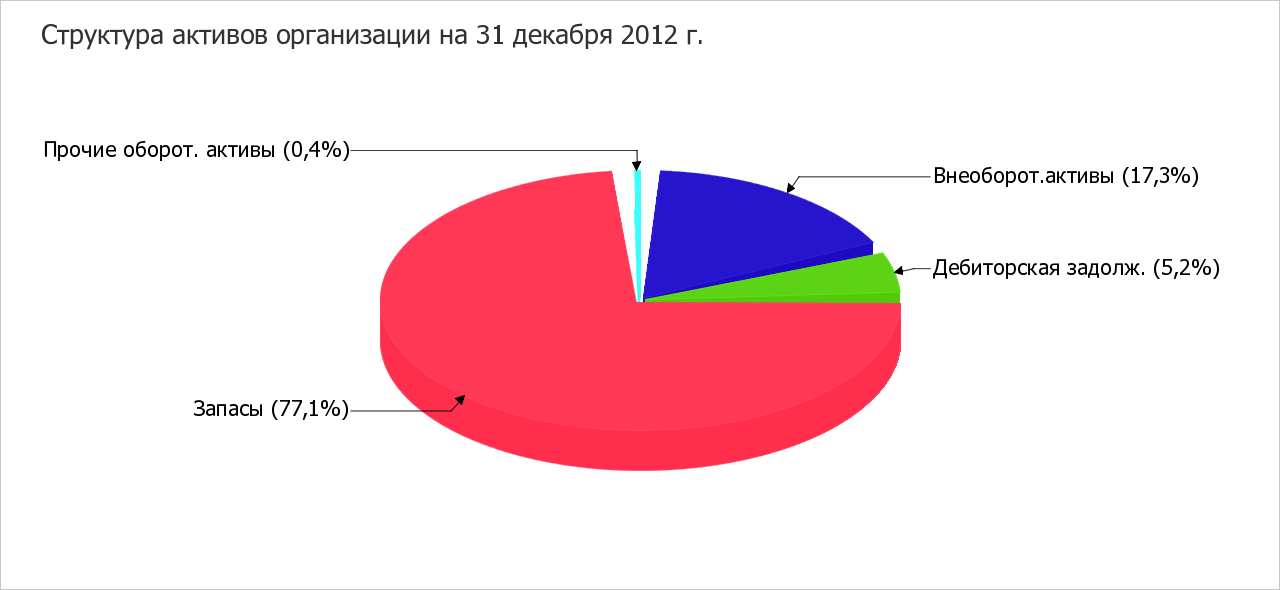 Рис. 3. Структура активов ОАО «Металлом» на 31.12.2015 г., %Рост величины активов организации связан, в основном, с ростом следующих позиций актива бухгалтерского баланса (в скобках указана доля изменения статьи в общей сумме всех положительно изменившихся статей):- запасы – 26 651 тыс. руб. (94,1%);- дебиторская задолженность – 1 446 тыс. руб. (5,1%).Структура источников формирования имущества ОАО «Металлом» за 2013-2015 гг. представлена в Таблице 2.Таблица 2 Структура источников формирования имущества ОАО «Металлом» в 2013-2015 гг., тыс. руб.Среди отрицательно изменившихся статей баланса можно выделить «Основные средства» в активе и «Отложенные налоговые обязательства» в пассиве (-691 тыс. руб. и -35 тыс. руб. соответственно).Собственный капитал организации на последний день анализируемого периода (31.12.2013) равнялся 63 109,0 тыс. руб., что на 3 907,0 тыс. руб. больше, чем по состоянию на 31.12.2014 года.Кредиторская задолженность за 2015 год увеличилась на 4569 тыс. руб., что связано со следующими изменениями:- увеличением задолженности по налогам и сборам на 3730 тыс. руб.- снижением задолженности по платежам во внебюджетные фонды на 101 тыс. руб.- увеличением суммы задолженности по расчётам с персоналом - на 542 тыс. руб.- сокращением задолженности по расчётам с поставщиками - на  1171 тыс. руб.- увеличением задолженности по авансам полученным на 2564тыс. руб.В тоже время в 2015 году возросла задолженность по расчётам с прочими кредиторами на 89 тыс. руб.Предприятие использовало в своей деятельности и заёмными средствами. Так, задолженность по кредитам на конец года составила 9523 тыс. руб., из них по краткосрочным кредитам -1500тыс. руб., долгосрочным займам-8025тыс. руб.Превышение кредиторской задолженности над дебиторской на конец года составило 26426 тыс. руб., в то время как на начало года оно составляло 25413 тыс. руб., т.е. произошло увеличение разрыва на 1013 тыс. руб.За 2015 год финансовое состояние общества улучшилось по сравнению с 2014 годом, но предприятие испытывает недостаток денежных средств.Группировка средств по степени ликвидности - представлена в таблице 3.Таблица 3 Группировка по степени ликвидности ОАО «Металлом» в 2013-2015 гг., тыс. руб.Анализ соотношения активов по степени ликвидности и обязательств по сроку погашения ОАО «Металлом» в 2013-2015 гг. представлен в Таблице 4.Из четырёх соотношений, характеризующих соотношение активов по степени ликвидности и обязательств по сроку погашения, выполняются все, кроме одного. Таким образом, можно сделать вывод, что у организации не хватает достаточно высоколиквидных активов для погашения наиболее срочных обязательств (разница составляет 31 583 тыс. руб.).В соответствии с принципами оптимальной структуры активов краткосрочной дебиторской задолженности должно быть достаточно для покрытия среднесрочных обязательств (П2). В данном случае это соотношение выполняется (быстрореализуемые активы превышают среднесрочные обязательства в 3,5 раза).Таблица 4 Анализ соотношения активов по степени ликвидности и обязательств по сроку погашения ОАО «Металлом» в 2013-2015 гг.В Таблице 5 обобщены основные финансовые результаты деятельности ОАО «Металлом» за весь рассматриваемый период.Таблица 5 Основные финансовые результаты деятельности ОАО «Металлом» за 2014-2015 гг., тыс. руб.За 2015 год годовая выручка равнялась 106 984 тыс. руб., что существенно (на 30 644 тыс. руб., или на 22,3%) меньше, чем за период с 01.01.2014 по 31.12.2014.Прибыль от продаж за последний год составила 6 285 тыс. руб. За анализируемый период (с 31.12.2011 по 31.12.2013) финансовый результат от продаж явно вырос (на 1 047 тыс. руб., или на 20%).Численность работников уменьшилась на 51 человек или на 15,5%, что связано со снижением объемов производства, кроме того произошло уменьшение выработки на одного работника с 418,3 тыс. руб. до 384,8 тыс. руб.Показатель фондоотдачи снизился с 8,76 до 6,61 руб., а показатель фондоемкости соответственно вырос, что свидетельствует что объем продукции с единицы стоимости основных средств снижается.Показатели рентабельности производства и рентабельности продаж увеличиваются, причем рост составляет практически в два раза.Таким образом можно в целом отметить, некоторое улучшение финансового положения предприятия, выражающегося в росте его основных финансовых показателей деятельности.2.2. Первичный, аналитический и синтетический учет доходов и расходовСчета синтетического и аналитического учета, оборотные ведомости по счетам синтетического и аналитического учета выполняются по типовым формам. В период написания выпускной квалификационной работы мною были изучены основные процессы отражения в бухгалтерском учете наиболее типичных операций с основными средствами на  предприятии ОАО «Металлом» -  приобретение, начисление амортизации и продажа. Пример ведомости по учету расходов ОАО «Металлом» представлен в Приложении 4.Так ОАО «Металлом» строит собственными силами гаражное помещение. Расходы на строительство составили 609 800 руб., в том числе:стоимость строительных материалов - 118 000 руб., в том числе НДС - 18 000 руб.;заработная плата рабочим, непосредственно занятым строительством склада, - 100 000 руб.;оплата услуг по разработке проектной документации - 59 000 руб., в том числе НДС - 9000 руб.;оплата услуг по аренде строительных машин и механизмов - 177 000 руб., в том числе НДС - 27 000 руб.;оплата услуг подрядной организации - 129 800 руб., в том числе НДС - 19 800 руб.По завершению строительства, помещение введено в эксплуатацию. 
В бухгалтерском учете производятся следующие записи (табл. 6): Таблица 6 Строительство гаражного помещения ОАО «Металлом»Таким образом, был рассмотрен учет строительства гаражного помещения ОАО «Металлом» выполненным собственными силами.Начислим сумму амортизационных отчислений, которую предприятие должно будет отражать после ввода и документального подтверждения гаражного помещения в эксплуатацию.Амортизация начисляется линейным способом, Срок полезного использования – 20 лет. При использовании линейного метода ежегодно должна амортизироваться 1/20 стоимости станка.Прежде всего, определим годовую норму амортизации. Для этого первоначальную стоимость станка примем за 100 процентов. Годовая норма амортизации составит 5 процентов (100% : 20 лет).Следовательно, годовая сумма амортизации составит 26800 руб. (536 000 руб. х 5%). Сумма ежемесячных амортизационных отчислений составит 233  руб. (26800 руб.: 12 мес.). Ежемесячно в течение 20 лет бухгалтер ОАО «Металлом» будет делать проводку:Дебет 08 Кредит 02- 2233 руб. - начислена амортизация станка за месяц.Учет доходов и расходов от основной деятельности в ОАО «Металлом» осуществляется в соответствии с Положениями по бухгалтерскому учету «Доходы организации» (ПБУ 9/99) и «Расходы организации» (ПБУ 10/99). Для определения финансового результата от обычных видов деятельности в ОАО «Металлом» предназначен счет 90 «Продажи». В соответствии с рабочим планом счетов предприятия к счету 90 «Продажи» открыты субсчета: 90.1 «Выручка. Продажи», 90.1.1 «Продажи оказанных услуг» 90.1.2 «Выручка за предоставление арендной платы»90.2 «Себестоимость продаж».90.2.1 «Себестоимость оказанных услуг»90.2.2 «Себестоимость расходов по аренде» 90.3 «Налог на добавленную стоимость90.9 «Прибыль (убыток)  от продаж».Бухгалтерией исследуемой организации при бухгалтерском учете расчетов и доходов используются в основном следующие проводки.Таблица 7  Корреспонденция счетов по учету  доходов и расходов от основной деятельностиНужно отметить, что аналитический учет в исследуемой организации по счету 90 «Продажи» в «1С: Предприятие  7.7» ведется по оборотному субконто «Виды продукции (работ, услуг)». В обязательном реквизите «Наименование» указывается вид продукции, работ и услуг по Общероссийскому классификатору видов экономической деятельности, продукции и услуг ОК 004-93 ОКДП (часть III «Виды продукции, услуг»). Рассмотрим реальный пример учета доходов и расходов от обычных видов деятельности в исследуемой организации.Итак, исследуемая организация ОАО «Металлом» ведет два обычных вида деятельности: оказание услуг по чистке и сдачу свободных площадей собственного здания в аренду.В рабочем Плане счетов к счету 90 открыты следующие субсчета:90.3 «Налог на добавленную стоимость»,90.9 «Прибыль/убыток от продаж»,90.1.1 «Продажи оказанных услуг»,90.1.2 «Арендная плата»,90.2.1 «Себестоимость оказанных услуг»,90.2.2 «Себестоимость расходов по аренде».Для рассмотрения примера, нужно сразу пояснить, что исследуемой организацией собираются  расходы по оказанию услуг на субсчете 2.1 счета 20 «Себестоимость оказанных услуг» и за ноябрь, собранные на этом субсчете затраты составили 30000 руб.Также на субсчете 2.2  счета 20 «Себестоимость оказанных услуг»   собираются расходы, связанные с предоставлением имущества в аренду, Размер таких расходов за ноябрь составил 3000 руб.Общехозяйственные расходы собираются на счете 26  и их размер составил за ноябрь 6000 руб. И нужно отметить, что списание общехозяйственных расходов происходит пропорционально произведенным затратам на виды деятельности.Теперь перейдем к примеру учета доходов и расходов от основного вида деятельностиТак за ноябрь 2015 г. в бухгалтерском учете отражены операции:1) Начислена выручка за оказанные услуги -Д-т сч. 62 «Расчеты с покупателями и заказчиками» 60 000 руб. К-т сч. 90, субсчет 1.1 «Продажи оказанных услуг»	 60 000 руб.;2) Начислен НДС в бюджет -Д-т сч. 90, субсчет 3 «Налог на добавленную стоимость» 10 000 руб. К-т сч. 68 «Расчеты по налогам и сборам» 10 000 руб.;3) Списаны расходы, связанные с оказанием услуг, -Д-т сч. 90, субсчет 2.1 «Себестоимость оказанных услуг» 30 000 руб. К-т сч. 20, субсчет 2.1 «Затраты связанные с Продажей оказанных услуг»  30 000 руб.;4) Начислена арендная плата -Д-т сч. 62 «Расчеты с покупателями и заказчиками»	 4800 руб.К-т сч. 90, субсчет 1.2 «Арендная плата»	 4800 руб.;5) Начислен НДС в бюджет -Д-т сч. 90, субсчет 3 «Налог на добавленную стоимость» 800 руб.К-т сч. 68 «Расчеты по налогам и сборам» 800 руб.;6) Списаны расходы, связанные с предоставлением имущества в аренду, -Д-т сч. 90, субсчет 2.2 «Себестоимость расходов по аренде» 3000 руб.К-т сч. 20 «Основное производство» 3000 руб.;7) Списаны общехозяйственные расходы в качестве условно-постоянныхД-т сч. 90, субсчет 2.1 «Себестоимость оказанных услуг» 5400 руб.К-т сч. 26 «Общехозяйственные расходы» 5400 руб.;Д-т сч. 90, субсчет 2.2 «Себестоимость расходов по аренде» 600 руб.К-т сч. 26 «Общехозяйственные расходы» 600 руб.;8) Сопоставлены дебетовые обороты и кредитовый оборот по счету 9060 000 + 4800 - 10 000 - 800 - 30 000 - 3000 - 5400 - 600 = 15 000 руб.;9) Списан финансовый результат (прибыль) по итогам работы -Д-т сч. 90, субсчет 9 «Прибыль/убыток от продаж» 15 000 руб.К-т сч. 99, аналитический счет «Прибыль от обычных видов деятельности» 15 000 руб.В итоге к концу ноября на субсчетах к счету 90 выявлены следующие остатки: по кредиту счета 90, субсчет 1, -64 800 руб., по дебету счета 90, субсчет 2, - 39 000 руб., по дебету счета 90, субсчет 3, - 10 800 руб., по дебету счета 90, субсчет 9, - 15 000 руб.И на 1 декабря 2015 г. ОАО «Металлом» имеет общее сальдо по счету 90, равное нулю.Далее в декабре продолжая работу и наращивая обороты исследуемым предприятие были осуществлены расходы:- Расходы, связанные  с оказанием услуг - 18 000 руб.; - Расходы, связанные с предоставлением имущества в аренду - 3000 руб.;- Общехозяйственные расходы - 6000 руб.За декабрь 2015 г. в бухгалтерском учете бухгалтером были отражены следующие операции:1) Начислена выручка за оказанные услуги -Д-т сч. 62 «Расчеты с покупателями и заказчиками» 30 600 руб. К-т сч. 90, субсчет 1/1 «Продажа оказанных услуг» 	30 600 руб.;2) Начислен НДС в бюджет -Д-т сч. 90, субсчет 3 «Налог на добавленную стоимость» 5100 руб. К-т сч. 68 «Расчеты по налогам и сборам» 5100 руб.;3) Списаны расходы, связанные с оказанием услуг, -Д-т сч. 90, субсчет 2.1 «Себестоимость оказанных услуг» 18 000 руб. К-т сч. 20, субсчет 2.1	18 000 руб.;4) Начислена арендная плата -Д-т сч. 62 «Расчеты с покупателями и заказчиками»	 4800 руб.К-т сч. 90, субсчет 1/2 «Арендная плата»	 4800 руб.;5) Начислен НДС в бюджет -Д-т сч. 90, субсчет 3 «Налог на добавленную стоимость» 800 руб. К-т сч. 68 «Расчеты по налогам и сборам» 800 руб.;6) Списаны расходы, связанные с предоставлением имущества в аренду, -Д-т сч. 90, субсчет 2.2 «Себестоимость по аренде»	3000 руб.К-т сч. 20, субсчет 2.2	3000 руб.;7) Списаны общехозяйственные расходы в качестве условно-постоянных Д-т сч. 90, субсчет 2.1 «Себестоимость оказанных услуг» 5400 руб. К-т сч. 26 «Общехозяйственные расходы» 5400 руб.;Д-т сч. 90, субсчет 2.2 «Себестоимость расходов по аренде» 600 руб. К-т сч. 26 «Общехозяйственные расходы» 600 руб.;8) Сопоставлены дебетовые обороты и кредитовый оборот по счету 9030600 + 4800 - 5100 - 800 - 18 000 - 3000 - 5400 - 600 = 2500 руб.; 9) Списан финансовый результат (прибыль) по итогам работы за декабрь Д-т сч. 90, субсчет 9 «Прибыль/убыток от продаж»	2500 руб. К-т сч. 99, аналитический счет «Прибыль от обычных видов деятельности» 2500 руб.Итак, на 31 декабря 2015 г. субсчета, открытые к счету 90, имеют следующие остатки:субсчет 1.1 кредитовый ~ 90 600 руб., субсчет 1.2 кредитовый - 9600 руб., субсчет 2.1 дебетовый - 58 800 руб., субсчет 2.2 дебетовый - 7200 руб., субсчет 3 дебетовый - 16 700 руб.,субсчет 9 дебетовый - 17 500 руб.31 декабря 2015 г. субсчета, открытые к счету 90, закрываются внутренними записями на субсчет 9 «Прибыль/убыток от продаж»:1) Д-т сч. 90, субсчет 1.1 «Продажи оказанных услуг» 90 600 руб.     К-т сч. 90, субсчет 9 «Прибыль/убыток от продаж» 90 600 руб.; 2) Д-т сч. 90, субсчет 1.2 «Арендная плата»  9600 руб.     К-т сч. 90, субсчет 9 «Прибыль/убыток от продаж» 9600 руб.;3) Д-т сч. 90, субсчет 9 «Прибыль/убыток от продаж» 16 700 руб.      К-т сч. 90, субсчет 3 «Налог на добавленную стоимость» 16 700 руб.; 4) Д-т сч. 90, субсчет 9 «Прибыль/убыток от продаж» 58 800 руб.      К-т сч. 90, субсчет 2.1 «Себестоимость оказанных услуг» 58 800 руб. 5) Д-т сч. 90, субсчет 9 «Прибыль/убыток от продаж» 7200 руб.     К-т сч. 90, субсчет 2.2 «Себестоимость расходов по аренде» 7200 руб.В течение месяца по счету 90 «Продажи» записи производятся в обычном порядке. По окончании каждого месяца сопоставляются итоги оборотов по открытым на счете субсчетам. Выявленный результат представляет собой прибыль или убыток от продаж за месяц. Эта сумма записывается заключительным оборотом отчетного месяца по дебету счета 90.9 и кредиту счета 99 «Прибыли и убытки» (в случае прибыли), или по дебету счета 99 «Прибыли и убытки» и кредиту счета 90.9 (в случае убытка). Таким образом, по окончании каждого месяца на синтетическом счете 90 «Продажи» никакого сальдо не имеется. Однако все субсчета этого счета имеют дебетовое и кредитовое сальдо, величина которого накапливается, начиная с января отчетного года. В декабре отчетного года после финансового результата за указанный месяц внутри счета 90 «Продажи» производятся заключительные записи по закрытию всех субсчетов. Для этого оборотами со всех субсчетов списываются соответствующие сальдо на субсчет 90.9. Субсчета 90.2, 90.3 закрываются записями по кредиту в дебет субсчета 90.9. Сумма с субсчета 90.1 списывается с дебета в кредит субсчет 90.9. В результате произведенных записей по состоянию на 1 января нового года ни один из субсчетов счета 90 «Продажи» сальдо не имеет. 2.3. Оценка состояния бухгалтерского учета доходов и расходов» на предприятии  и мероприятия по его совершенствованию Доходы и расходы структурных подразделений, и Управления Компании формируются в соответствии с Положениями по бухгалтерскому учету «Доходы организации» ПБУ 9/99, «Расходы организации» ПБУ 10/99.Доходами считаются поступления денежных средств и иного имущества от сторонних организаций, не считаются доходами передача продукции, товаров, работ, услуг внутри Компании. Ведомость по учету доходов представлена в Приложении 5.Доходы и расходы по обычным видам деятельности, в том числе себестоимость проданных товаров, работ, услуг, коммерческие и управленческие расходы в зависимости от их характера, условия получения и направлений деятельности организации подразделяются на: Основные положения по ведению бухгалтерского учета 76 доходы и расходы от обычных видов деятельности, коммерческие и управленческие расходы; прочие доходы; прочие расходы. Доходами от обычных видов деятельности является выручка от продажи продукции, полуфабрикатов, товаров; поступления, связанные с выполнением работ, услуг. Расходами по обычным видам деятельности являются расходы, связанные с изготовлением и продажей продукции, приобретением и продажей товаров. Такими расходами также считаются расходы, осуществление которых связано с выполнением работ, оказанием услуг. Расходы в бухгалтерском учете признаются при наличии условий, определенных пунктом 16 ПБУ 10/99. Выручка в бухгалтерском учете признается при наличии пяти условий признания выручки, определенных пунктом 12 ПБУ 9/99. В сводном отчете Компании и в отчетах структурных подразделений о прибылях и убытках показываются доходы и расходы от продажи продукции, работ, услуг от видов деятельности, определенных ОКВЭД. При отнесении доходов и расходов к видам деятельности следует учитывать, что в составе расходов и доходов структурных подразделений, отнесенных к тому или иному виду деятельности, имеются выручка и расходы от других видов деятельности, которые следует отражать по соответствующим видам деятельности. В соответствии с Единым рабочим планом счетов бухгалтерского учета финансово-хозяйственной деятельности ОАО «Металлом» на счете 90 «Продажи» открываются субсчета для отражения отдельных составляющих финансового результата: 901* «Выручка от продаж» - для учета выручки; 902* «Себестоимость продаж» - для учета себестоимости проданной продукции; 903* «Налог на добавленную стоимость» - для учета реализованного налога на добавленную стоимость; 905* «Коммерческие расходы» 906* «Управленческие расходы» 909* «Прибыль/убыток от продаж» – для определения финансового результата. В течение месяца записи по счету 90 «Продажи» производятся в обычном порядке.По окончании отчетного месяца сопоставляются итоги оборотов по указанным субсчетам: сумма итога дебетовых оборотов по субсчетам 902*, 903*, 905*, 906* с итогом кредитовых оборотов по субсчету 901*.Выявленный результат представляет собой прибыль или убыток от продаж за месяц. Эта сумма записывается заключительными оборотами отчетного месяца по дебету счета 909* и кредиту счета 99 «Прибыли и убытки» – при получении прибыли, при получении убытка - наоборот. Таким образом, по окончании отчетного месяца на синтетическом счете 90 «Продажи» сальдо не будет. В течение отчетного года все субсчета этого счета имеют дебетовое или кредитовое сальдо, величина которого накапливается, начиная с января отчетного года. До конца отчетного года никаких списаний по субсчетам счета 90 «Продажи» не производится. В декабре отчетного года после списания финансового результата за декабрь, внутри счета 90 «Продажи» производятся заключительные записи по закрытию всех субсчетов. Для этого оборотами со всех субсчетов списываются сальдо на счет 909*, то есть субсчета 902*, 903*, 905*, 906*закрываются записями в дебет счета 909*. Сумма субсчета 901* списывается с дебета счета в кредит субсчета 909*. В результате произведенных записей по состоянию на 1 января нового отчетного года ни один из субсчетов счета 90 «Продажи» сальдо не имеет. Налогооблагаемая база для расчета налога от фактической прибыли формируется в соответствии с Учетной политикой для целей налогообложения.Прочие доходы формируются в соответствии с разделом III ПБУ 9/99. При формировании прочих доходов следует учитывать, что прочими доходами также являются: стоимость активов, полученных безвозмездно, в том числе по договорам дарения, в размере сумм ежемесячно начисляемой амортизации (до 01.01.2000 г. стоимость полученных безвозмездно активов отражалась по кредиту счета 83 «Добавочный капитал»); стоимость оприходованных материальных ценностей, полученных от разборки объектов основных средств по цене возможного их использования или по цене возможной реализации (дебет счета 10 «Материалы» с кредита счета 91 «Прочие доходы и расходы»). Рассмотрим как исследуемая организация проводит бухгалтерский учет доходов и расходов от прочих видов деятельности.В плане счетов для ведения указанных операций созданы следующие субсчета  - Счет 91, субсчет 1 «Прочие доходы»  - Счет 91, субсчет 2 «Прочие расходы»  - Счет 91, субсчет 9 «Прибыль/убыток от продаж»Так, ОАО «Металлом» за отчетный период осуществило несколько операций, которые относятся к прочим доходам и расходам. Рассмотрим, как они были отражены в бухгалтерском учете.ОАО «Металлом» имело на балансе оборудование для обработки металла первоначальной стоимостью 24000 руб. Сумма начисленного износа составляет 7500 руб.Это оборудование было продано за 18000 руб. плюс  НДС  3600 руб.При отгрузке оборудования    -был произведен демонтаж оборудования,   -выплачена заработная плата рабочим, занятым демонтажом, 4000 руб.,     -были начислены взносы в ПФР, ФМС, ФСС в размере 1540 руб. Эти операции были оформлены следующим образом:1) Начислена амортизация на оборудование     Д-т сч. 02 «Амортизация основных средств» 7500 руб.     К-т сч. 01 «Основные средства»	7500 руб.;2) Списана на себестоимость остаточная стоимость оборудования     Д-т сч. 91, субсчет 2 «Прочие расходы» 16 500 руб.     К-т сч. 01 «Основные средства»	16 500 руб.;3) Отражена реализация оборудования, включая сумму НДС     Д-т сч. 62 «Расчеты с покупателями и заказчиками» 21 600 руб.      К-т сч. 91, субсчет 1 «Прочие доходы» 21 600 руб.;4) Отражена задолженность по уплате начисленного при реализации оборудования НДС     Д-т сч. 91, субсчет 2 «Прочие расходы» 3600 руб.     К-т сч. 68 «Расчеты по налогам и сборам»	3600 руб.;5) Начисление затрат, связанных с оплатой рабочих при демонтаже      Д-т сч. 91, субсчет 2 «Прочие расходы» 5540 руб.     К-т сч. 23 «Вспомогательные производства» 5540 руб.ОАО «Металлом» в отчетном периоде получило безвозмездно от юридического лица материалы на сумму 10 000 руб. В этом периоде часть материалов в сумме 3000 руб. была использована в производстве готовой продукции.В бухгалтерском учете эти операции должны быть отражены следующим образом:1) Оприходованы материалы, полученные безвозмездно, -    Д-т сч. 10 «Материалы» 10000 руб.    К-т сч. 98 «Доходы будущих периодов», субсчет «Безвозмездно полученные ценности»	 10000 руб.;2) Переданы материалы в производство -     Д-т сч. 20 «Основное производство» 3000 руб.     К-т сч. 10 «Материалы»; 3000 руб.;3) Отражена прибыль использованного материала –      Д-т сч. 98 «Доходы будущих периодов», субсчет «Безвозмездно полученные ценности»	 3000 руб.     К-т сч. 91, субсчет 1 «Прочие доходы» 3000 руб.Далее по окончании отчетного периода бухгалтер ОАО «Металлом» определяет разницу между дебетовыми и кредитовыми оборотами на счете 91. Она составит:21600  + 3000 - 3600 -5540 = 15460  руб.  Результатом прочих доходов и расходов является прибыль в размере 15460 руб.На сумму этой прибыли надо сделать бухгалтерскую запись:Д-т сч. 91, субсчет 9 «Прибыль/убыток от продаж»	15460 руб.К-т сч. 99 «Прибыли и убытки» 15460 руб.По окончании каждого месяца сопоставляются итоги оборотов по открытым на счете субсчетам. Выявленный результат представляет собой прибыль или убыток. Эта сумма записывается заключительным оборотом отчетного месяца по дебету счета 91.9 и кредиту счета 99 «Прибыли и убытки» (в случае прибыли), или по дебету счета 99 «Прибыли и убытки» и кредиту счета 91.9 (в случае убытка). ГЛАВА 3. СОВЕРШЕНСТВОВАНИЕ УЧЕТА ДОХОДОВ И РАСХОДОВ НА ПРЕДПРИЯТИ ОАО «Металлом»3.1 Рекомендации по совершенствованию учета доходов и расходов на предприятииАвтоматизация бухгалтерского учета в организации и подготовке финансовой отчетности является одной из наиболее важных задач. Эффективное применение возрастающего объема экономической информации, при наименьших затратах на ее применение возможно только на базе высокопроизводительной вычислительной техники. При этом важно автоматизировать учет таким образов, чтобы все операции по выписке, обработке и передачи первичных документов, осуществлялись автоматически.Применение персонального компьютера оказывает существенную роль и влияние на организацию учета финансового результата в организации:видоизменяется технология обработки первичных документов;трудоемкие основные работы выполняются на ПЭВМ, это позволяет сократить сроки обработки информации и получать в более короткие промежутки времени отчетные данные;появляется возможность аналитического учета в более глубоком разрезе;повышается роль бухгалтерских, налоговых служб в контроле и анализе за финансовыми результатами.В ОАО «Металлом» для ведения автоматизированного бухгалтерского учета используется «1С: Предприятие».Программа «1С: Предприятие» является универсальной бухгалтерской программой автоматизированного учета и предназначена для ведения синтетического и аналитического учета по различным разделам учета.Особенностью системы «1С: Предприятие» является возможность изменения конфигурации самими пользователями или организациями, специализирующиеся на внедрение и поддержку программных продуктов фирмы «1С». Эта возможность позволяет обеспечить максимальное соответствие автоматизированной системы учета в конкретной организации.Программа предоставляет возможность ручного и автоматизированного ввода проводок. Все проводки заносятся в журнал операций.На основании введенных проводок может быть выполнен расчет итогов. Итоги могут выводится за любой период времени, ограниченный двумя датами.Так как счет 99 «Прибыль и убыток» является результативным и в нем аккумулируются результаты всех счетов, необходимо предусмотреть проверку таких программных модулей, как модуль по управлению движения готовой продукции, анализу и планированию выручки, себестоимости и расходов на реализацию. Это позволяет обосновывать данные на счетах по учету доходов и расходов на реализацию, от операционной и внереализационной деятельности, расходов будущих периодов и предстоящих платежей, распределить расходы по статьям номенклатуры затрат, поможет определить выполнение плана и сформировать конечный финансовый результат.Принятое Советом министров решение об ориентации на международные стандарты финансовой отчетности (МСФО), предопределяет необходимость значительных изменений процесса формирования финансовой информации. Белорусская система бухгалтерского учета должна обеспечивать подготовку данных, пригодных для составления финансовой отчетности по МСФО или как минимум сопоставимых с показателями, полученными на основании этих стандартов.Главной целью такой организации учета должна была систематизировать данные бухгалтерского учета, специализировать систему сбора, фиксации и обработки хозяйственной и финансовой информации, необходимой для правильного исчисления налоговых обязательств плательщика.Однако практический опыт показывает, что ведение бухгалтерского и налогового учета дают зачастую неверные результаты. Это обусловлено, прежде всего, использованием различных правил группировки и признания доходов и расходов, что приводит к не совпадению величины прибыли для целей бухгалтерского учета и для целей налогового учета. Иногда происходит так, что налоговая прибыль может быть положительной, а прибыль по данным бухгалтерского учета из-за влияния различных факторов хозяйственной деятельности принимает отрицательное значение.Так, за 2014г по данным бухгалтерского учета ОАО «Металлом» реально полученная прибыль отчетного периода составила 428 млн. руб., чистая убыток 1 млрд. руб. (377 844 – 95216 + 1 233 715 – 1 088 015 = 428328). По данным налогового учета прибыль отчетного периода составила 1,7 млрд. руб. и при отсутствии чистой прибыли предприятие уплатило в бюджет 814 млн. руб. налогов с прибыли (за минусом налога на недвижимость). Поэтому целесообразно пересмотреть объективность оценки величины реальной прибыли предприятия, в том числе и для целей налогообложения. То есть определить величину расходов и доходов, не участвующих в налогообложении, оценить их влияние на чистую прибыль организации. Так же необходимо оценить коэффициент налогообложения прибыли. Рассмотреть возможности применения налоговых льгот.Кроме выше изложенного, для совершенствования учета доходов, расходов конечного финансового результата необходимо:изучить причины возникновения отрицательного сальдо операционных и внереализационных расходов, и определить пути их совершения, рассмотреть возможности отказа от убыточных хозяйственных операций;рассмотреть состав общехозяйственных накладных расходов, выявить убыточные направления;определить значения финансового результата по видам деятельности, выявить убыточные направления.3.2 Оценка предложенных рекомендацийНа каждом предприятии должны предусматриваться плановые мероприятия по увеличению прибыли. В общем плане эти мероприятия могут быть следующего характера:увеличение выпуска продукции,улучшение качества продукции,продажа излишнего оборудования и другого имущества или сдача его в аренду,снижение себестоимости продукции за счет более рационального использования материальных ресурсов, производственных мощностей и площадей, рабочей силы и рабочего времени,диверсификация производства,расширение рынка продаж и др.Проанализировав финансовое состояние предприятия, можно сделать вывод, что финансовое состояние ОАО «Металлом» устойчивое.Для улучшения финансового состояния можно порекомендовать ОАО «Металлом» изменить финансовую стратегию.Основными задачами финансовой стратегии являются:исследование характера и закономерностей формирования финансов в рыночных условиях хозяйствования;разработка условий подготовки возможных вариантов формирования финансовых ресурсов и действий финансового руководства в случае неустойчивого или кризисного состояния предприятия;определение финансовых взаимоотношений с поставщиками и покупателями, бюджетами всех уровней, банками и так далее;выявление резервов и мобилизация ресурсов для наиболее рационального использования производственных мощностей, основных фондов и оборотных средств;обеспечение финансовыми ресурсами, необходимыми для производственно-хозяйственной деятельности;обеспечение эффективного вложения временно свободных денежных средств с целью получения максимальной прибыли;определение способов проведения успешной финансовой стратегии и использования новых видов продукции и всесторонней подготовки кадров к работе в рыночных условиях, организационного и технического уровня;изучение финансовых стратегических взглядов и возможностей вероятных конкурентов;разработка способов выхода из кризисной ситуации.Особое внимание при разработке финансовой стратегии уделяется полноте выявления денежных доходов, мобилизации внутренних ресурсов, максимальному снижению себестоимости продукции, правильному распределению и использованию прибыли, определению потребности в оборотных средствах, рациональному использованию капитала. Финансовая стратегия разрабатывается с учетом риска неплатежей, скачков инфляции и других форс-мажорных (непредвиденных) обстоятельств. Она должна соответствовать производственным задачам и при необходимости корректироваться и изменяться. Контроль за реализацией финансовой стратегии помогает выявлять внутренние резервы, повышать рентабельность хозяйства, увеличивая денежные накопления.Важной частью финансовой стратегии является разработка внутренних нормативов, с помощью которых определяется, например, направления распределения прибыли.Таким образом, успех финансовой стратегии гарантируется при взаимоуравновешивании теории и практики финансовой стратегии; при соответствии финансовых стратегических целей реальным возможностям, централизацию руководства и гибкость его методов по мере изменения финансово-экономической ситуации.В традиционном представлении важнейшими путями снижения расходов является экономия всех видов ресурсов, потребляемых в производстве: трудовых и материальных.Так, значительную долю в структуре издержек производства занимает оплата труда. Поэтому актуальна задача снижения трудоемкости выпускаемой продукции, роста производительности труда, сокращения численности административно-обслуживающего персонала.Снижения трудоемкости продукции, роста производительности труда можно достигнуть различными способами. Наиболее важные из них - механизация и автоматизация производства, разработка и применение прогрессивных, высокопроизводительных технологий, замена и модернизация устаревшего оборудования. Однако одни мероприятия по совершенствованию применяемой техники и технологии не дадут должной отдачи без улучшения организации производства и труда. Нередко предприятия (фирмы) приобретают или берут в аренду дорогостоящее оборудование, не подготовившись к его использованию. В результате коэффициент использования такого оборудования очень низок. Затраченные на приобретение средства не приносят ожидаемого результата.Важное значение для повышения производительности труда имеет надлежащая его организация: подготовка рабочего места, полная его загрузка, применение передовых методов и приемов труда и др.Материальные ресурсы занимают до 3/5 в структуре затрат на производство продукции. Отсюда понятно значение экономии этих ресурсов, рационального их использования. На первый план здесь выступает применение ресурсосберегающих технологических процессов. Немаловажным является повышение требовательности и повсеместное применение входного контроля за качеством поступающих от поставщиков сырья и материалов, комплектующих изделий и полуфабрикатов.Сокращения расходов по амортизации основных производственных фондов можно достигнуть путем лучшего использования этих фондов, максимальной их загрузки.Рассматриваются также такие факторы снижения затрат на производство продукции, как определение и соблюдение оптимальной величины партии закупаемых материалов, оптимальной величины серии запускаемой в производство продукции, решение вопроса о том, производить самим или закупать у других производителей отдельные компоненты или комплектующие изделий.Известно, что чем больше партия закупаемого сырья, материалов, тем больше величина среднегодового запаса и больше размер издержек, связанных со складированием этого сырья, материалов (арендная плата за складские помещения, потери при длительном хранении, потери, связанные с инфляцией и др.). Вместе с тем приобретение сырья и материалов крупными партиями имеет свои преимущества. Снижаются расходы, связанные с размещением заказа на приобретаемые товары, с приемкой этих товаров, контролем за прохождением счетов и др. Таким образом, возникает задача определения оптимальной величины закупаемых сырья и материалов. При производстве продукции значительным числом мелких серий издержки по складированию готовой продукции будут минимальными. Однако возрастут затраты на подготовку производства. В сочетании с традиционными путями снижения затрат на производство продукции вновь возникшие факторы позволят в комплексе довести величину расходов производства до оптимального уровня.Благодаря прибыли выполняются обязательства предприятия перед бюджетом, банками, другими предприятиями и организациями.Основными путями улучшения финансового состояния предприятия ОАО «Металлом» на наш взгляд, могут являетс снижение основных затратных статей себестоимости.Проанализировав ранее себестоимость ОАО «Металлом» по элементам затрат, мы увидели, что наибольший удельный вес имеют материальные затраты.При снижении материальных затрат на 20% предприятие получит значительный прирост конечного финансового результата. Составим прогнозный «Отчет о прибылях и убытках» ОАО ««Металлом» (таблица 8).Таблица 8Прогнозный «Отчет о прибылях и убытках» ОАО «Металлом»Таким образом, в результате снижения себестоимости продукции на 20%, валовая прибыль ОАО «Металлом» увеличится на 52445 тыс. рублей или более чем в два раза.ЗаключениеСогласно ПБУ 9/99 доходами организации является увеличение экономических выгод в результате поступления активов, погашения обязательств, приводящее к увеличению капитала организации, исключением считается сумма вкладов в уставной капитал.Расходы организации это уменьшение экономических выгод, в результате выбытия активов или возникновения обязательств, которые приводят к уменьшению капитала организации, исключением является снижение вкладов в уставной капитал.Проанализировав финансовое состояние ОАО «Металлом» за 2013 -2015гг. среди отрицательно изменившихся статей баланса можно выделить «Основные средства» в активе и «Отложенные налоговые обязательства» в пассиве (-691 тыс. руб. и -35 тыс. руб. соответственно).Собственный капитал организации на последний день анализируемого периода (31.12.2013) равнялся 63 109,0 тыс. руб., что на 3 907,0 тыс. руб. больше, чем по состоянию на 31.12.2014 года.Кредиторская задолженность за 2015 год увеличилась на 4569 тыс. руб., что связано со следующими изменениями:- увеличением задолженности по налогам и сборам на 3730 тыс. руб.- снижением задолженности по платежам во внебюджетные фонды на 101 тыс. руб.- увеличением суммы задолженности по расчётам с персоналом - на 542 тыс. руб.- сокращением задолженности по расчётам с поставщиками - на  1171 тыс. руб.- увеличением задолженности по авансам полученным на 2564тыс. руб.В тоже время в 2015 году возросла задолженность по расчётам с прочими кредиторами на 89 тыс. руб.Предприятие использовало в своей деятельности и заёмными средствами. Так, задолженность по кредитам на конец года составила 9523 тыс. руб., из них по краткосрочным кредитам -1500тыс. руб., долгосрочным займам-8025тыс. руб.Превышение кредиторской задолженности над дебиторской на конец года составило 26426 тыс. руб., в то время как на начало года оно составляло 25413 тыс. руб., т.е. произошло увеличение разрыва на 1013 тыс. руб.За 2015 год финансовое состояние общества улучшилось по сравнению с 2014 годом, но предприятие испытывает недостаток денежных средств.Для улучшения учета доходов и расходов предприятия были предложены следующие мероприятия: автоматизации работы по учету доходов и расходов;изучить причины возникновения отрицательного сальдо операционных и внереализационных расходов, и определить пути их совершения, рассмотреть возможности отказа от убыточных хозяйственных операций;рассмотреть состав общехозяйственных накладных расходов, выявить убыточные направления;определить значения финансового результата по видам деятельности, выявить убыточные направления;разработка финансовой стратегии.Таким образом, в результате внедрения предложенных мероприятий себестоимость снизится более чем на 20%, валовая прибыль ОАО «Металлом» увеличится на 52445 тыс. рублей или более чем в два раза.Список используемой литературыНалоговый кодекс Российской Федерации (с изменениями на 30 марта 2016 года)Федеральный закон от 06.12.2011 N 402-ФЗ (ред. от 04.11.2014) "О бухгалтерском учете" (06 декабря .) // [http://www.consultant.ru/]
Федеральный закон от 26.12.1995 N 208-ФЗ (ред. от 06.04.2015) "Об акционерных обществах" (принят ГД ФС РФ 24.11.1995) // [http://www.consultant.ru/]Приказ Минфина России от 06.05.1999 N 32н (ред. от 06.04.2015) "Об утверждении Положения по бухгалтерскому учету "Доходы организации" ПБУ 9/99" (Зарегистрировано в Минюсте России 31.05.1999 N 1791)Приказ Минфина России от 06.05.1999 N 33н (ред. от 06.04.2015) "Об утверждении Положения по бухгалтерскому учету "Расходы организации" ПБУ 10/99" (Зарегистрировано в Минюсте России 31.05.1999 N 1790)Абрамов А. Е.  Основы анализа финансовой, хозяйственной и инвестиционной деятельности предприятия  - М.: Экономика и финансы АКДИ, 2012. – 259с.Артеменко В.Г. Анализ финансовой отчетности. – М.: Омега-Л, 2013. – 268 с.Агарков, А.П. Экономика и управление на предприятии / А.П. Агарков и др. - М.: Дашков и Ко, 2013. – 400 с.Акатьева М.Д. Теория бухгалтерского учета : учеб. пособие / М.Д. Акатьева, И.Л. Мальшакова – М.: МГУП, 2013Аксенов А.П. Экономика организации: учебник / А. П. Аксенов и др. – Москва: КноРус, 2011. – 346 с.Акуленко Н.Б. Экономика организации (организации): учебник / Н. Б. Акуленко и др.– Москва: Инфра–М, 2011. – 638 с.Арзямов А. С. Экономика фирмы: учебник / А. С. Арзямов и др.– Москва: Инфра-М, 2010. – 526 с.Бабаева Ю.А. Бухгалтерский учет / Ю.А. Бабаева - М.: 2014. -435 с.Бабук, И.М. Экономика промышленного организации / И.М. Бабук, Т.А. Сахнович- М.: ИНФРА-М, 2013. - 439 с.Базылев Н.И. Экономическая теория: Учеб. пособие / Под ред. Н.И. Базылева.- М: ИНФРА – М, 2011. – 662 с.Баканов М.И. Теория экономического анализа/ М.И. Баканов– М.: Финансы и статистика,2011. – 416 с.Бакаев А.С. Толковый бухгалтерский словарь. - М, 2012. - 161с. Балдин К.В. Антикризисное управление: макро- и микроуровень: Учебное пособие/ К.В. Балдин– М.: Издательско-торговая корпорация «Дашков и К», 2011. – 316 с.Васильева Л.С., Петровская  М.В. Финансовый анализ: Учебник. – 2-е изд., перераб. и доп. – М.: КНОРУС, 2012. – 816 с.Веснин В.Р. Менеджмент. – М.: Проспект, 2010. – 176с. Глазов М.М. Диагностика промышленного организации: новые решения. – СПб: РГГМУ, 2013. – 480 с. Ковалев В.В. Финансовый анализ: методы и процедуры. – М.: Финансы и статистика, 2013. – 560 с.Ковалев В.В., Волкова О.Н. Анализ хозяйственной деятельности организации. – М.: Проспект, 2014. – 424 с.Крейнина М.Н. Финансовый менеджмент: Учеб. пособие. – М.: Дело и сервис, 2014. – 400 с.Крылов Э.И., Власова В.М., Егорова М.Г. Анализ финансового состояния организации: Учеб. пособие. – СПб.: ГУАП, 2012. – 181 с.Панков Д.А. Аудит.- Минск: ООО «Профит», 2014.- 345 с.Попова Л.Л. Бухгалтерский учет: аспекты. Москва. 2013г. -450с.Раимов С. Абдыманапов А. Принципы бухгалтерского учёта и финансовой отчётности, Алматы, 2012, 356с. Салина А.П. Принципы бухгалтерского учёта. Алматы, Экономика, 2012, 370с.Сафронов Н.А., Экономика организации, Учебное пособие – Москва, Экономика, .Савицкая Г.В. Теория анализа хозяйственной деятельности. – М.: ИНФРА-М, 2011. – 288 с.Самсонова Н.Ф. Финансы, денежное обращение и кредит: Учебник: Краткий курс / Под ред. Доктор экономических наук, Самсонова Н.Ф. – М.: ИНФРА – М, 2012. – 302 с. – (Серия «высшее образование»). Соколова О.В. Финансы. Деньги. Кредит: Учебник / под ред. Соколовой. О.В. – М.: Юристь, . – 784 с. Савицкая Г.В. Анализ хозяйственной деятельности организации. Учебник, Москва, 2012 – 400сСтоянов Е.А., Стоянова Е.С.. Экспертная диагностика и аудит финансового положения организации .НКЦ , «Перспектива» .С-360.Тишков И.Е., Прищепа А.Н. Бухгалтерский учет и аудит.- М.: Высшая школа, 2013.- 687 с.Тренев Н.Н. Бухгалтерский учет и аудит деятельности фирмы.- М.: Крокус Интернейшнл, 2014.- 240 с.Шеремет А. Д., Негашев Е. В. Методика финансового анализа деятельности коммерческих организаций. М., 2014.Шеремет А. Д., Сайфулин Р. С. Финансы предприятий. - М.: ИНФРА-М, 2011.Шокаманов Ю.К. Социально – экономическое развитие регионов.// Казахстан и его регионы, 2012 год - № 1. – с.48 – 64Шеремет А.Д., Баканов М.И. Теория анализа хозяйственной деятельности. Учебник, М.: ФиС, 2011 – 365сФедорова Н.В., Минченкова О.Ю. Аудиторская деятельность в России: Учебное пособие.- М.: КНОРУС, 2014.- 416 с.Энтони Р., Рис Дж. Учет: ситуации и примеры М., 2011.Приложения№ п/пСодержание операцииКорреспонденция счетовКорреспонденция счетов№ п/пСодержание операцииДтКт1Отражена выручка от реализации продукции6290.12Списана себестоимость реализованной продукции90.240 (43,41,44,20)3Начислен НДС с реализации90.368 (76)4Начислен акцизный сбор с реализованной продукции90.468 (76)№ п/пСодержание операцииКорреспонденция счетовКорреспонденция счетов№ п/пСодержание операцииДтКт1Отражена сумма страхового возмещения76.1992Оприходованы материалы, полученные в результате списания основных средств1099№ п/пСодержание операцииКорреспонденция счетовКорреспонденция счетов№ п/пСодержание операцииДтКт1Списана первоначальная стоимость01 «Выбытие ОС»012Списана амортизация0201 «Выбытие ОС»3Списана остаточная стоимость99014Списана фактическая себестоимость материально-производственных запасов9910 (41,43)5Списаны расходы, связанные с простоем, ликвидацией и восстановлением имущества, его экспертизой9920 (25,26,60,70,69,76)№ п/пСодержание операцииКорреспонденция счетовКорреспонденция счетов№ п/пСодержание операцииДтКт1Списана прибыль от прочих видов деятельности 91.9992Списан убыток от прочих видов деятельности9991.9№ п/пСодержание операцииКорреспонденция счетовКорреспонденция счетов№ п/пСодержание операцииДтКт1Закрыт субсчет по учету выручки от продаж90.190.92Закрыт субсчет по учету себестоимости продаж (НДС, акцизов)90.990.2, 90.3, 90.43Закрыт субсчет по учету прочих доходов91.191.94Закрыт субсчет по учету прочих расходов91.991.2№ п/пСодержание операцииКорреспонденция счетовКорреспонденция счетов№ п/пСодержание операцииДтКт1Списана сумма чистой прибыли99812Списана сумма убытка8499ПоказательЗначение показателяЗначение показателяЗначение показателяЗначение показателяЗначение показателяИзменениеИзменениеПоказательв тыс. руб.в тыс. руб.в тыс. руб.в % к валюте балансав % к валюте балансаАбсолютное отклонение2015/2013гг.тыс. руб.
(гр.4-гр.2)± %
((гр.4-гр.2) : гр.2)Показатель31.12.
201331.12.
201431.12.
2015на начало
периодана конец
периодаАбсолютное отклонение2015/2013гг.тыс. руб.
(гр.4-гр.2)± %
((гр.4-гр.2) : гр.2)АктивАктивАктивАктивАктивАктивАктивАктив1. Внеоборотные активы19 48919 04918 11825,117,3-1 371-7в том числе:
основные средства16 17315 70815 48220,814,8-691-4,3нематериальные активы–––––––2. Оборотные, всего 58 16977 89686 42974,982,7+28 260+48,6в том числе:
запасы53 91975 50880 57069,477,1+26 651+49,4дебиторская задолженность3 9751 8655 4215,15,2+1 446+36,4денежные средства и краткосрочные финансовые вложения 5392640,10,3+211+5 разВалюта баланса77 65896 945104 547100100+26 889+34,6ПоказательЗначение показателяЗначение показателяЗначение показателяЗначение показателяЗначение показателяИзменениеИзменениеПоказательв тыс. руб.в тыс. руб.в тыс. руб.в % к валюте балансав % к валюте балансатыс. руб.
(гр.4-гр.2)± %
((гр.4-гр.2) : гр.2)Показатель31.12.
201331.12.
201431.12.
2015на начало
периодана конец
периодатыс. руб.
(гр.4-гр.2)± %
((гр.4-гр.2) : гр.2)1. Собственный капитал 59 20260 61263 10976,260,4+3 9076,62. Долгосрочные обязательства, всего 2 6355 1188 0253,47,7+5 390204,6в том числе: 
заёмные средства2 6005 1008 0253,37,7+5 425208,73. Краткосрочные обязательства, всего 15 82131 21533 41320,432+17 592111,2в том числе: 
заёмные средства1233 9371 5660,21,5+1 4431173,2Валюта баланса77 65896 945104 547100100+26 88934,6Наименование показателя31.12.201331.12.201431.12.2015Изменение показателяАктивыА1 539264255,00А2 3975186554213556,00А3 5414176022807444722,00А4 194891904918118-931,00ПассивыП1 1569827278318474569,00П2 12339371566-2371,00П32600510080252925,00П4 5920260612631092497,00Активы по степени ликвидности На конец отчётного периода, тыс. руб.Прирост за анализ.
период, % Норм. соотно-шение Пассивы по сроку погашения На конец отчётного периода, тыс. руб.Прирост за анализ.
период, % Излишек/
недостаток
платеж. средств
тыс. руб.,
(гр.2 - гр.6)12345678А1 264+598,1≥П1.31 847+102,9-31 583А2.5 421+36,4≥П2.1 566+1271,0+3 855А3 80 744+49,1≥П38 025+269,4+72 719А4.18 118-7≤П4 63 109+6,6-44 991ПоказательЗначение Значение Изменение Изменение Средне-
годовая
величина, тыс. руб.Показатель2014 г.2015 г.тыс. руб.
(гр.3 - гр.2)± %
((3-2):2)Средне-
годовая
величина, тыс. руб.1. Выручка137 628106 984-30 644-22,3122 3062. Расходы по обычным видам деятельности132 390100 699-31 691-23,9116 5453. Прибыль (убыток) от продаж (1-2)5 2386 285+1 047+205 7624. Затраты на 1 рубль проданной продукции0,960,94-0,02-2,10,955. Прочие доходы и расходы, кроме процентов к уплате-2 001-1 403+598↑-1 7026. EBIT (прибыль до уплаты процентов и налогов) (3+5)3 2374 882+1 645+50,84 0607. Проценты к уплате511918+407+79,67158. Изменение налоговых активов и обязательств, налог на прибыль и прочее-1 316-1 467-151↓-1 3929. Чистая прибыль (убыток) (6-7+8)1 4102 497+1 087+77,11 95410.Среднегодовая численность работников, чел.329278-51-15,530411.Среднегодовая выработка на одного работника, тыс. руб.418,3384,8-33,5-8,0140212. Среднегодовая стоимость основных производственных фондов, тыс. руб.15 70816 173+465+2,968 69113. Фондоотдача, руб.8,766,61-2,15-24,547,6914. Фондоемкость, руб.0,110,15+0,04+36,370,1315. Фондовооруженность, тыс. руб.47,7458,18+10,44+21,8752,9616.Рентабельность производства2,454,85+2,4097,963,6517. Рентабельность продаж2,354,56+2,2194,043,46Содержание хозяйственной операцииОснование / первичные документыОтражение в учетеОтражение в учетеСуммаСодержание хозяйственной операцииОснование / первичные документыДт счетаКт счетаСумма12345Отражена стоимость материалов, приобретенных для строительства в сумме без НДСНакладная, приходный ордер1060100000Отражена сумма НДС по материаламСчет-фактура196018000Материалы использованы в строительстве Требование-накладная0810100000Начислена заработная плата работникам строительного подразделенияЗаказ-наряд, расчетная ведомость0870100000Начислен налогБухгалтерская справка086926000Затраты на разработку проектной документации ф. КС-2, счет-фактура086050000Отражена сумма НДС Счет-фактура19609000Затраты по аренде машин и оборудования ф. КС-2, счет-фактура0860150000Отражена сумма НДС Счет-фактура196027000Услуги сторонних строительных организаций в сумме без НДСф. КС-2, счет-фактура0860110000Отражена сумма НДС по строительным работам сторонних организацийСчет-фактура196019800Отражено погашение задолженности сторонним организациям по материалам и строительным работамПлатежное поручение6051483800Введен склад в эксплуатациюАкт приемки передачи ОС-10108536000Предъявлена к вычету сумма НДС по приобретенным материалам и работам сторонних организацийСчет-фактура681973800Содержание хозяйственных операцийКорреспондирующие счетаКорреспондирующие счетаСодержание хозяйственных операцийДебетКредитА121 Формирование прямых затрат в производственном процессе20, 2302,05,10,60,68,70, 71,76 и др.2 Формирование условно-переменных(косвенных) расходов2502,05,10,68,70,71 и др.3 Формирование условно-постоянных(периодических) расходов2602,05,10,68,70,71,76 и др.4 Списание условно-переменных расходов20   255 Выпуск продукции, работ и услуг по фактической себестоимости40 20,236 Списание нормативной себестоимости выпущенной продукции43   407 Списание нормативной себестоимости выполненных работ и оказанных услуг90-2   408 Списание отклонений между нормативной (плановой) и фактической себестоимости90-2409 Отражение в учете отгрузки продукции и товаров (переход права собственности к покупателю)90-2        41,4310 Списание условно - постоянных (общехозяйственных) расходов90-7 2611 Списание расходов на продажу (коммерческих расходов, издержек обращения) при признании их постоянными расходами90-6 4412 Отражение операций по продаже продукции, товаров, работ, услуг62 90-113 Поступление денежных средств за проданные активы50-1,51,52,55  6214 Отражение налогов и сборов по проданным продукции, товарам, работам и услугам90-3,90-4,90-5  6815 Отражение финансовых результатов (прибыли/убытка) от основной деятельности90-99999 (прибыль)90-9 (убыток)Содержание учетной записиКорреспондирующие счетаКорреспондирующие счетаСодержание учетной записиПо дебету По кредиту123Выручка от продажи62 «Расчеты с покупателями и заказчиками»901* «Выручка от продаж»Себестоимость продаж902* «Себестоимость продаж»39* «Затраты» 43 «Готовая продукция», 45 «Товары отгруженные»Налог на добавленную стоимость903* «НДС»68 «Расчеты по налогам и сборам»Коммерческие расходы905*«Коммерческие расходы»39* «Затраты»Управленческие расходы906*«Управленческ ие расходы»39* «Затраты»Наименование показателяЗначениеЗначениеИзменение(+, -)Наименование показателя2015г.Прогноз на 2016г.Изменение(+, -)Выручка от продажи товаров, тыс. руб.106984138009+2013,2Себестоимость проданных товаров, продукции, работ, услуг, тыс. руб.7386152441-18070Валовая прибыль, тыс. руб.3312385568+19050,2